Publicado en Barcelona el 01/12/2017 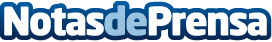 Schneider Electric nombra a Guillermo Martínez nuevo director de su planta en Meliana, ValenciaEl directivo liderará una de las principales plantas de producción de la multinacional francesa, en la que trabajan hoy más de 400 profesionales y que cuenta con un centro de investigación y desarrollo en baja tensión. Martínez aporta una experiencia de más de 15 años en el sector y en Schneider Electric, habiendo empezado su carrera precisamente como ingeniero en la planta valenciana de la que ahora se hará cargo como director
Datos de contacto:Prensa Schneider Electric935228600Nota de prensa publicada en: https://www.notasdeprensa.es/schneider-electric-nombra-a-guillermo-martinez Categorias: Nombramientos Recursos humanos Otras Industrias http://www.notasdeprensa.es